                             Direzione centrale Risorse Strumentali                             e Centrale Unica Acquisti                  Area Acquisti al cliente interno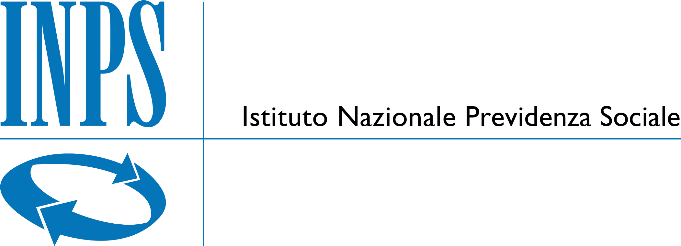 ISTITUTO NAZIONALE PREVIDENZA SOCIALEVia Ciro il Grande, n. 21, 00144 – Roma (RM)C.F. 80078750587 – P.IVA 0212115100Il sottoscritto: _______________________________________________________nato a: _____________________________________________ il ______________C.F.________________________________________________________________con sede in ________________________________ Provincia di ________________Via_________________________________________________________________ iscritto al Registro delle imprese di ____________________ al n. _______________C.F.: _______________________________________________________________Partita I.V.A.: ________________________________________________________E-mail: _____________________________________________________________Posta Elettronica Certificata (PEC)________________________________________consapevole che la falsità in atti e le dichiarazioni mendaci sono punite ai sensi del codice penale e delle leggi speciali in materia e che, laddove dovesse emergere la non veridicità di quanto qui dichiarato, si avrà la decadenza dai benefici eventualmente ottenuti ai sensi dell’art. 75 del d.P.R. n. 445 del 28 dicembre 2000 e l’applicazione di ogni altra sanzione prevista dalla legge, nella predetta qualità, ai sensi e per gli effetti di cui agli artt. 46 e 47 del d.P.R. n. 445 del 28 dicembre 2000MANIFESTA INTERESSEad essere invitato alla procedura evidenziata in epigrafe, che INPS si riserva di effettuare senzaalcun vincoloe nella suddetta qualitàDICHIARAche, ai sensi dell’art. 83, comma 1, lettera a), del Codice, è regolarmente iscritto alla Camera di Commercio, Industria, Artigianato ed Agricoltura di ______________________________________, n.° iscrizione______________________, per le medesime attività oggetto della procedura indicata in epigrafe, ovvero nel registro professionale o commerciale dello Stato di residenza_____________________, al n. _______________________;di essere consapevole che, in sede di presentazione dell’offerta, dovrà dichiarare di essere in possesso dei requisiti di ordine generale e speciale prescritti dall’Avviso in epigrafe; di essere a conoscenza che la presente manifestazione di interesse non costituisce prova del possesso dei requisiti generali e speciali richiesti per l’affidamento in oggetto;di disporre di tutti i prodotti di cui all’Elenco sub Allegato 2 all’Avviso, nelle quantità ivi indicate;[in alternativa, nel caso in cui non si disponga di tutti i prodotti e/o dei quantitativi indicati nell’Elenco]di disporre dei prodotti e dei quantitativi di seguito indicati:che le possibili tempistiche di consegna dei prodotti, nei quantitativi sopra indicati, sono le seguenti:*Indicare le possibili tempistiche di consegna, selezionando una delle seguenti opzioni: pronta consegna; 7 giorni; 15 giorni; 30 giorni.di essere a conoscenza che la presente manifestazione di interesse non costituisce proposta contrattuale e non vincola in alcun modo la Stazione Appaltante, che sarà libera di seguire anche altre procedure e/o di interrompere, in qualsiasi momento, a suo insindacabile giudizio, il procedimento avviato, senza che alcuno possa avere nulla a pretendere.Firma del legale rappresentante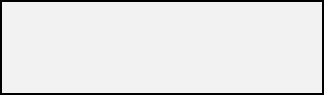 ALLEGATO 1 ALL’AVVISO DI INDAGINE DI MERCATO ISTANZA PER MANIFESTAZIONE DI INTERESSEE CONTESTUALI DICHIARAZIONI DI IMPEGNO(ai sensi degli artt. 46 e 47 del d.P.R. n. 445 del 28 dicembre 2000)Indagine di mercato per l’individuazione di operatori economici da invitare alla successiva procedura di gara, ai sensi dell’art. 63, comma 2, lett. c), del D.Lgs. 50/2016, volta all’affidamento della «Fornitura urgente di dispositivi di protezione e dispositivi medici, nonché di ulteriori prodotti per far fronte all’emergenza sanitaria in atto, connessa alla diffusione dei contagi da virus Covid-19»ProdottiDisponibilità (SI/NO)Quantità disponibiliMascherine chirurgicheMascherine FFP2 (con e senza valvola)Mascherine FFP3 (con e senza valvola)Guanti monouso in vinile non sterili (di diverse misure) Occhiali DPICamici monouso impermeabili (diverse misure)Detergente mani (in litri)Soluzione idroalcolica (in litri)Perossido al 3% (in litri)ProdottiTempistiche di consegna*Mascherine chirurgicheMascherine FFP2 (con e senza valvola)Mascherine FFP3 (con e senza valvola)Guanti monouso in vinile non sterili (di diverse misure) Occhiali DPICamici monouso impermeabili (diverse misure)Detergente mani (in litri)Soluzione idroalcolica (in litri)Perossido al 3% (in litri)